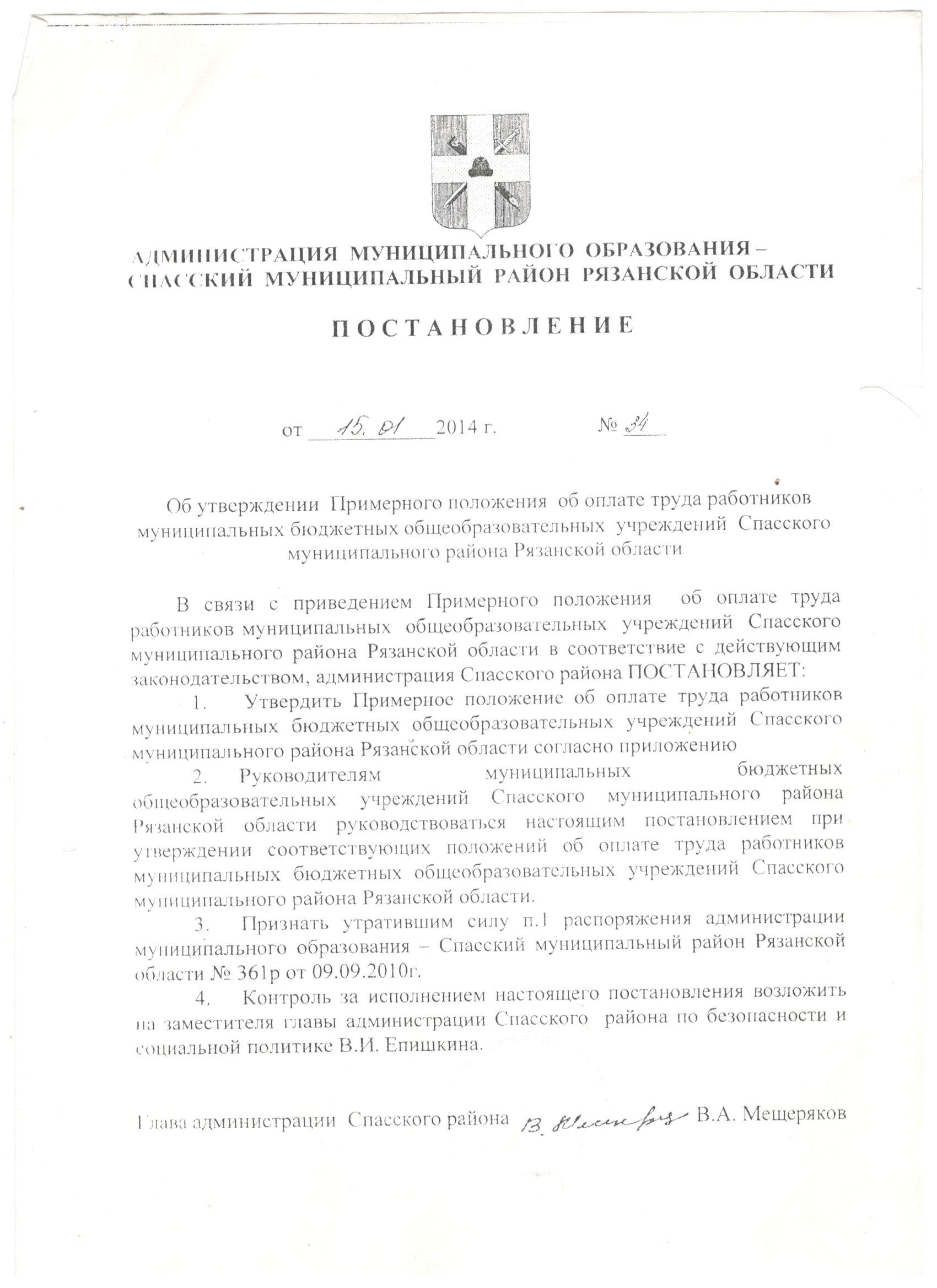                                                                            Приложение к постановлению администрации                                                                                    Спасского    района Рязанской области                                                           От  15.01.2014 №   34                                            Примерное положение об оплате труда работников муниципальных бюджетных общеобразовательных учреждений  Спасского муниципального района Рязанской области Общие положения1.1. Настоящее Примерное положение об оплате труда работников  муниципальных общеобразовательных учреждений (далее – Примерное положение) определяет порядок формирования системы оплаты труда работников муниципальных общеобразовательных учреждений (далее – общеобразовательные учреждения). 1.2.  Настоящее Примерное положение разработано в соответствии с действующим законодательством Российской Федерации и Рязанской   области на основе правовых актов:- Трудового кодекса РФ;- Единых рекомендаций по установлению на федеральном, региональном и местном уровнях систем оплаты труда работников организаций, финансируемых из соответствующих бюджетов на 2014 год; (утвержденные решением Российской трехсторонней комиссии по регулированию социально-трудовых отношений  от 25.12.2013г.№11).1.3.  Формирование системы оплаты труда работников муниципальных учреждений осуществляется с учетом следующих условий: - Единого тарифно-квалификационного справочника работ и профессий рабочих;- Единого квалификационного справочника должностей руководителей, специалистов и служащих;- соблюдения основных гарантий, установленных нормами действующего трудового законодательства в Российской Федерации, коллективными договорами, соглашениями, локальными нормативными актами, принимаемыми в соответствии с трудовым законодательством, иными нормативными правовыми актами Российской Федерации, Рязанской области, содержащих нормы трудового права и настоящим Примерным положением;- порядка аттестации работников учреждений, устанавливаемого в соответствии с законодательством Рязанской области;- установления зависимости величины заработной платы от сложности выполняемых работ, уровня образования и стажа работы по профессии, специфики работы;- использования системы поощрений за высокие результаты и качество выполнения работы, основанной на применении стимулирующих надбавок, компенсационных выплат и премирования, с целью повышения эффективности использования бюджетных средств, направляемых на оплату труда;- мнения представительного органа работников учреждения.1.4.    Заработная плата работников общеобразовательных учреждений (без учета премий и иных стимулирующих выплат), устанавливаемая в соответствии с новой системой оплаты труда, предусмотренной настоящим Примерным положением, не может быть меньше заработной платы (без учета премий и иных стимулирующих выплат), выплачиваемой работникам учреждений в соответствии с трудовым договором на основе Единой тарифной сетки по оплате труда работников государственных учреждений, при условии сохранения объема должностных обязанностей работников и выполнения ими работ той же квалификации.1.5.  Месячная заработная плата работника образовательного учреждения, полностью отработавшего за этот период норму рабочего времени и выполнившего норму труда (трудовые обязанности), не может быть ниже минимального размера оплаты труда, установленного законодательством Российской Федерации и Рязанской области.1.6.  Оплата труда работников, занятых по совместительству, производится пропорционально отработанному времени, в зависимости от выработки либо на других условиях, определенных трудовым договором.1.7. Определение размеров заработной платы по основной должности, а также по должности, занимаемой в порядке совместительства, производится раздельно по каждой из должностей.1.8. При работе на условиях неполного рабочего времени оплата труда работника производится пропорционально отработанному им времени или в зависимости от выполненного им объема работ.1.9. Заработная плата работника образовательного учреждения включает в себя должностной оклад (ставка), выплаты по повышающим коэффициентам, компенсационные, стимулирующие и иные выплаты и  предельными размерами не ограничивается.II. Порядок и условия оплаты труда2.1. Основные условия оплаты труда2.1.1. Примерное положение об оплате труда работников муниципальных общеобразовательных учреждений включает в себя рекомендуемые:-  минимальные размеры должностных окладов (ставок) (далее – должностные оклады) работников учреждений, по профессиональным квалификационным группам (далее - ПКГ);-  размеры повышающих коэффициентов к должностным окладам (ставкам);-  наименование, условия осуществления и размеры выплат компенсационного характера работников учреждений в соответствии с рекомендуемым перечнем видов выплат компенсационного характера;-  выплаты стимулирующего характера в соответствии с перечнем видов выплат стимулирующего характера, за счет всех источников финансирования и критерии их установления;- условия оплаты труда руководителей учреждений.2.1.2.  Фонд оплаты труда работников учреждений формируется на календарный год, исходя из объемов утвержденных ассигнований (с учетом средств от предпринимательской  и иной приносящей доход деятельности, направленных учреждением на оплату труда работников).2.1.3.  Размеры должностных окладов (ставок) работников  учреждений устанавливаются руководителем учреждения на основе отнесения должностей к соответствующим ПКГ (в соответствии с требованиями к профессиональной подготовке и уровню квалификации, которые необходимы для осуществления соответствующей профессиональной деятельности, с учетом сложности и объема выполняемой работы).2.1.4. Работникам  учреждений устанавливаются повышающие коэффициенты к должностным окладам (ставкам).Применение повышающих коэффициентов к должностным окладам (ставкам) не образует новые должностные оклады (ставки) и не учитывается при начислении иных стимулирующих и компенсационных выплат.Размер выплат по повышающим коэффициентам к должностному окладу (ставке) определяется путем умножения размера должностного оклада (ставки) работника на величину повышающего коэффициента по соответствующему квалификационному уровню ПКГ.Размер оплаты труда работников учреждений определяется путем суммирования должностного оклада  (ставки), выплат по повышающим коэффициентам и выплат компенсационного и стимулирующего характера, устанавливаемых работнику.2.1.5. Работникам  учреждений с учетом уровня их профессиональной подготовки, сложности, важности выполняемой работы, степени самостоятельности и ответственности при выполнении поставленных задач, опыта, стажа работы и других факторов могут устанавливаться персональные повышающие коэффициенты к должностным окладам (ставкам).                                                                                                                                                                                                                                                                                                                                                                                                                                                                                                                                                                                               Персональный повышающий коэффициент может устанавливаться на определенный период.Решение о введении соответствующих персональных повышающих коэффициентов принимается руководителем персонально в отношении конкретного работника с учетом обеспечения указанных выплат финансовыми средствами.Применение персонального повышающего коэффициента к должностному окладу (ставке) не образует новый должностной оклад (ставку) и не учитывается при начислении иных стимулирующих и компенсационных выплат, устанавливаемых работнику.Размер выплат по персональному повышающему коэффициенту к должностному окладу (ставке) определяется путем умножения должностного  оклада (ставки) работника на персональный повышающий коэффициент.Решение  об установлении персонального повышающего коэффициента к должностному окладу  и его размерах в отношении конкретного руководителя учреждения принимается руководителем вышестоящего органа.Рекомендуемый размер повышающего коэффициента – до 2,0.2.1.6. Повышающий коэффициент специфики. Повышающий коэффициент  специфики  – величина повышения, применяемая к должностному окладу (ставке), обеспечивающая оплату труда в повышенном размере работникам в отдельных образовательных учреждениях, а также иные выплаты, предусматриваемые Трудовым кодексом Российской Федерации.В случаях, когда работникам предусмотрено применение  повышающего коэффициента специфики  по двум и более основаниям, размер каждого повышения исчисляется  отдельно по каждому повышающему коэффициенту специфики.2.2.  Порядок и условия оплаты труда  учебно-вспомогательного персонала2.2.1. Размеры должностных окладов работников образовательных учреждений, занимающих должности работников учебно-вспомогательного персонала (далее - учебно-вспомогательный персонал), устанавливаются на основе отнесения занимаемых ими должностей к профессиональным квалификационным группам в соответствии с приказом Минздравсоцразвития России от 5 мая .  № 216н «Об утверждении профессиональных квалификационных групп должностей работников образования».Рекомендуемые размеры должностных окладов учебно-вспомогательного персонала приведены в приложении 1 к настоящему Примерному положению.2.2.2. Учебно-вспомогательному персоналу рекомендуется устанавливать следующие повышающие коэффициенты к должностным окладам:- по занимаемой должности (повышающий коэффициент приведен в приложении 1 к настоящему Примерному положению); - за специфику работы в образовательном учреждении (п.п. 2.1.6. Повышающий коэффициент специфики);- персональный повышающий коэффициент.2.3. Порядок и условия оплаты труда педагогических работников2.3.1. Размеры должностных окладов работников образовательных учреждений, занимающих должности педагогических работников (далее - педагогические работники), устанавливаются на основе отнесения занимаемых ими должностей к четырем квалификационным уровням профессиональной квалификационной группы педагогических работников в соответствии с приказом Министерства здравоохранения и социального развития Российской Федерации     от 5 мая . № 216н «Об утверждении профессиональных квалификационных групп должностей работников образования».Рекомендуемые размеры должностных окладов педагогических работников приведены в приложении 2 к настоящему Примерному положению.2.3.2. Педагогическим работникам рекомендуется устанавливать следующие повышающие коэффициенты к должностным окладам: - по занимаемой должности (повышающий коэффициент приведен в приложении 2 к настоящему Примерному положению);- за квалификационную категорию;- за уровень образования;- за специфику работы в образовательном учреждении (п.п. 2.1.6. Повышающий коэффициент специфики);- за стаж педагогической работы, в случае если педагогическому работнику не установлен повышающий коэффициент за квалификационную категорию;- персональный повышающий коэффициент.                                                           Рекомендуемый размер повышающих коэффициентов к должностному окладу (ставке) педагогических работников по уровню   образования, за стаж работы, за квалификационную категорию:                                                        Порядок определения стажа педагогической работы.Порядок зачета в стаж времени работы в отдельных учреждениях (организациях) <*>, а также времени обучения в учреждениях высшего и среднего профессионального образования и службы в Вооруженных силах СССР и Российской Федерации приведен  в приложении 8 к настоящему Примерному положению).<*> Под организацией понимаются предприятия, учреждения и организации независимо от формы собственности и подчиненности.2.4. Порядок и условия оплаты труда работников, занимающих должности руководителей структурных подразделений 2.4.1. Размеры должностных окладов работников образовательных учреждений, занимающих должности руководителей структурных подразделений, устанавливаются на основе отнесения занимаемых ими должностей к четырем квалификационным уровням профессиональной квалификационной группы педагогических работников в соответствии с приказом Министерства здравоохранения и социального развития Российской Федерации от 5 мая . № 216н «Об утверждении профессиональных квалификационных групп должностей работников образования».Рекомендуемые размеры должностных окладов руководителей структурных подразделений и повышающих  коэффициентов приведены в приложении 3 к настоящему Примерному положению.2.4.2. Работникам, занимающих должности руководителей структурных подразделений рекомендуется устанавливать следующие повышающие коэффициенты к должностным окладам: - по занимаемой должности (повышающий коэффициент приведен  в приложении 3 к настоящему Примерному положению); - за специфику работы в образовательном учреждении (п.п. 2.1.6. Повышающий коэффициент специфики); - персональный повышающий коэффициент. 2.5. Порядок и условия оплаты труда работников, занимающих общеотраслевые должности руководителей, специалистов и служащих2.5.1. Размеры должностных окладов работников образовательных учреждений, занимающих общеотраслевые должности руководителей, специалистов и служащих (далее - работники), устанавливаются на основе отнесения занимаемых ими должностей к профессиональным квалификационным группам, утвержденным приказом Минздравсоцразвития России от 29 мая . № 247н «Об утверждении профессиональных квалификационных групп общеотраслевых должностей руководителей, специалистов и служащих».Рекомендуемые должностные оклады работников приведены в приложении 4 к настоящему Примерному положению. 2.5.2. Работникам, занимающим общеотраслевые должности руководителей, специалистов и служащих рекомендуется устанавливать следующие повышающие коэффициенты к должностным окладам: - по занимаемой должности (повышающий коэффициент приведен  в приложении 4 к настоящему Примерному положению); - за специфику работы в образовательном учреждении (п.п. 2.1.6. Повышающий коэффициент специфики); - персональный повышающий коэффициент.                           2.6. Порядок и условия оплаты труда работников рабочих профессий
2.6.1.  Размеры должностных окладов профессий рабочих устанавливаются на основе отнесения занимаемых ими должностей к  профессиональным квалификационным группам, утвержденным приказом Минздравсоцразвития России от 29 мая . № 248н «Об утверждении профессиональных квалификационных групп общеотраслевых профессий рабочих».Рекомендуемые должностные оклады рабочих  приведены в приложении 5 к настоящему Примерному положению.2.6.2. Работникам рабочих профессий рекомендуется устанавливать следующие повышающие коэффициенты к должностным окладам:- по занимаемой должности (повышающий коэффициент приведен  в приложении 5 к настоящему Примерному положению); - персональный повышающий коэффициент.                                                                                                                      2.7. Оплата труда медицинских работников2.7.1. Размеры должностных окладов работников образовательных учреждений, относящихся к медицинским работникам, устанавливаются на основе отнесения занимаемых ими должностей к профессиональным квалификационным группам, утвержденным приказом Минздравсоцразвития России от 6 августа . № 526 «Об утверждении профессиональных квалификационных групп должностей медицинских и фармацевтических работников».Рекомендуемые размеры должностных окладов медицинских работников приведены в приложении 6 к настоящему Примерному положению.2.7.2. Медицинским работникам  рекомендуется устанавливать следующие повышающие коэффициенты к должностным окладам:- по занимаемой должности (повышающий коэффициент приведен  в приложении 6 к настоящему Примерному положению); - за специфику работы в образовательном учреждении (п.п. 2.1.6. Повышающий коэффициент специфики);- персональный повышающий коэффициент. 2.8. Оплата труда работников культуры, искусства и кинематографии2.8.1. Размеры должностных окладов работников образовательных учреждений, занятых в сфере культуры, искусства и кинематографии (далее - работники культуры), устанавливаются на основе отнесения занимаемых ими должностей к профессиональным квалификационным группам, утвержденным приказом Минздравсоцразвития России от 31 августа . № 570 «Об утверждении профессиональных квалификационных групп должностей работников культуры, искусства и кинематографии».Рекомендуемые должностные оклады и повышающие коэффициенты работников культуры приведены в приложении 7 к настоящему Примерному положению.2.8.2. Работникам  культуры, искусства и кинематографии рекомендуется устанавливать следующие повышающие коэффициенты к должностным окладам:- по занимаемой должности (повышающий коэффициент приведен  в приложении 7 к настоящему Примерному положению); - за специфику работы в образовательном учреждении (п.п. 2.1.6. Повышающий коэффициент специфики);- персональный повышающий коэффициент. 2.9. Порядок и условия установления выплат компенсационного характера.2.9.1. С учетом условий труда и норм действующего законодательства работникам устанавливаются выплаты компенсационного характера.2.9.2. Выплаты компенсационного характера, размеры и условия устанавливаются коллективными договорами, соглашениями, локальными нормативными актами в соответствии с трудовым законодательством и иными нормативными правовыми актами, содержащими нормы трудового права с учетом мнения представительного органа работников.2.9.3. Установление выплат компенсационного характера конкретному работнику производится на основании приказа руководителя учреждения.2.9.4. Для работников общеобразовательных учреждений за работу в особых условиях или условиях, отклоняющихся от нормальных, могут устанавливаться следующие выплаты компенсационного характера:- выплаты работникам, занятым на тяжелых работах, работах с вредными и (или) опасными и иными особыми условиями труда;- доплата за работу в ночное время;- выплаты при выполнении работ различной квалификации;- доплата за совмещение профессий (должностей);- доплата за расширение зон обслуживания;- доплата за увеличение объема работы или исполнение обязанностей временно отсутствующего работника без освобождения от работы, определенной трудовым договором;- повышенная оплата за работу в выходные и нерабочие праздничные дни;- повышенная оплата сверхурочной работы;- надбавки за работу со сведениями, составляющими государственную тайну, их засекречиванием и рассекречиванием, а также за работу с шифрами.- доплата за классное руководство педагогическим работникам; - доплата за проверку тетрадей;-доплата за заведование кабинетом( и др.). 2.9.5. Размеры компенсационных выплат устанавливаются в процентном отношении (если иное не установлено законодательством Российской Федерации) к должностному окладу без учета повышающих и персональных повышающих коэффициентов. При этом размер выплат не может быть установлен ниже размеров выплат, установленных трудовым законодательством и иными нормативными правовыми актами, содержащими нормы трудового права.2.9.6. Выплаты работникам, занятым на тяжелых работах, работах с вредными и (или) опасными и иными особыми условиями труда устанавливаются в порядке, определенном законодательством Российской Федерации: а) за работу  с тяжелыми, вредными и опасными  условиями труда до 12%;б) за работу с особо тяжелыми, особо вредными и особо опасными условиями труда до 24%.   Конкретный размер доплаты работникам определяется работодателем с учетом мнения представительного органа работников либо коллективным договором, трудовым договором в зависимости от продолжительности их работы в неблагоприятных условиях труда по результатам аттестации рабочих мест.На момент введения новых систем оплаты труда указанная выплата сохраняется всем работникам, получавшим ее ранее, а также устанавливается работникам при найме на должности, по которым предусматривалось установление этой надбавки. При этом работодатель принимает меры по проведению аттестации рабочих мест с целью разработки и реализации программы действий по обеспечению безопасных условий и охраны труда.Если по итогам аттестации рабочее место признается безопасным, то осуществление указанной выплаты не производится.2.9.7. В учреждениях каждый час работы в ночное время (в период   с 22 часов до 6 часов) оплачивается в повышенном размере не ниже 35% .2.9.8. Выплаты при выполнении работ различной квалификации.При выполнении работником с повременной оплатой труда работ различной квалификации его труд оплачивается по работе более высокой квалификации.При выполнении работником со сдельной оплатой труда работ различной квалификации его труд оплачивается по расценкам выполняемой им работы.В случаях, когда с учетом характера производства работникам со сдельной оплатой труда поручается выполнение работ, тарифицируемых ниже присвоенных им разрядов, работодатель обязан выплатить им межразрядную разницу.2.9.9. Доплата за совмещение профессий (должностей) устанавливается работнику при совмещении им профессий (должностей). Размер доплаты и срок, на который она устанавливается, определяется по соглашению сторон трудового договора с учетом содержания и (или) объема дополнительной работы.2.9.10. Доплата за расширение зон обслуживания устанавливается работнику при расширении зон обслуживания. Размер доплаты и срок, на который она устанавливается, определяется по соглашению сторон трудового договора с учетом содержания и (или) объема дополнительной работы.2.9.11. Доплата за увеличение объема работы или исполнение обязанностей временно отсутствующего работника без освобождения от работы, определенной трудовым договором, устанавливается работнику в случае увеличения установленного ему объема работы или возложения на него обязанностей временно отсутствующего работника без освобождения от работы, определенной трудовым договором. Размер доплаты и срок, на который она устанавливается, определяется по соглашению сторон трудового договора с учетом содержания и (или) объема дополнительной работы.2.9.12. Оплата труда в выходные и нерабочие праздничные дни.Доплата за работу в выходные и нерабочие праздничные дни производится работникам, привлекавшимся к работе в выходные и нерабочие праздничные дни.Работа в выходной или нерабочий праздничный день оплачивается не менее чем в двойном размере:сдельщикам - не менее чем по двойным сдельным расценкам;работникам, труд которых оплачивается по дневным и часовым тарифным ставкам, - в размере не менее двойной дневной или часовой тарифной ставки;работникам, получающим должностной оклад (ставку), - в размере не менее одинарной дневной или часовой ставки (части должностного оклада (ставки) за день или час работы) сверх должностного оклада (ставки), если работа в выходной или нерабочий праздничный день производилась в пределах месячной нормы рабочего времени, и в размере не менее двойной дневной или часовой ставки (части должностного оклада (ставки), за день или час работы) сверх оклада (должностного оклада), если работа производилась сверх месячной нормы рабочего времени.Конкретные размеры оплаты за работу в выходной или нерабочий праздничный день могут устанавливаться коллективным договором, локальным нормативным актом, принимаемым с учетом мнения представительного органа работников, трудовым договором.2.9.13. Оплата сверхурочной работы.Сверхурочная работа оплачивается за первые два часа работы не менее чем в полуторном размере, за последующие часы - не менее чем в двойном размере. Конкретные размеры оплаты за сверхурочную работу могут определяться коллективным договором, локальным нормативным актом или трудовым договором. 2.9.14. Надбавки за работу со сведениями, составляющими государственную тайну, их засекречиванием и рассекречиванием, а также за работу с шифрами устанавливаются в соответствии с действующим законодательством.2.9.15. Размеры доплат и порядок их установления за выполнение дополнительной работы, не входящей в круг основных обязанностей работников (классное руководство, проверка письменных работ), определяются образовательным учреждением в пределах средств, направляемых на оплату труда, самостоятельно и закрепляются в локальном нормативном акте либо коллективном договоре (соглашении) образовательного учреждения.2.10. Порядок и условия установления выплат  стимулирующего характера.2.10.1. Выплаты стимулирующего характера, размеры и условия их осуществления устанавливаются к должностным окладам (ставкам) работников образовательных учреждений в соответствии с коллективными договорами, соглашениями, локальными нормативными актами в пределах фонда оплаты труда с учетом мнения представительного органа работников на основе формализованных показателей и критериев эффективности работы, измеряемых качественными и количественными показателями..Перечень выплат стимулирующего характера должен отвечать уставным задачам образовательного учреждения.2.10.2. Размер стимулирующей выплаты может устанавливаться как в абсолютном значении, так и в процентном отношении к должностному окладу.2.10.3. Финансирование стимулирующих выплат может осуществляться как за счет средств бюджета, так и за счет внебюджетных источников.2.10.4. При формировании перечня стимулирующих выплат следует исходить из необходимости качественных и количественных показателей для каждой конкретной стимулирующей выплаты, при достижении которых данные выплаты производятся:- за интенсивность и высокие результаты работы;- за интенсивность и напряженность работы, связанной со спецификой контингента и большим разнообразием развивающих программ;- за особый режим работы;- за непосредственное участие в реализации национальных проектов, федеральных, региональных и муниципальных целевых программ;- за организацию и проведение мероприятий, направленных на повышение авторитета и имиджа учреждения среди населения;- за качество выполняемых работ.Стимулирующую выплату за качество выполняемых работ рекомендуется устанавливать работнику учреждения на основе разработанных учреждением критериев, позволяющих оценить результативность и качество работы работников, с учетом специфики образовательных учреждений. - за стаж непрерывной работы, выслугу лет в образовательных учреждениях.Стимулирующая выплата за стаж непрерывной работы и выслугу лет устанавливается работникам образовательных учреждений. Для выплаты надбавки за стаж непрерывной работы и выслугу лет в каждом учреждении разрабатывается положение об исчислении стажа работы, дающего право на ее получение.   - премиальные выплаты по итогам работы.  2.10.5. Выплаты устанавливаются приказом руководителя учреждения.  Максимальным размером стимулирующие выплаты не ограничены.2.10.6. Порядок и размеры стимулирующей выплаты - премии утверждаются положением о премировании работников  учреждения или положением об оплате труда работников  учреждения.2.10.7. Выплата премий за выполнение особо важных и ответственных работ осуществляется по итогам выполнения особо важных и ответственных работ. Особо важными и ответственными работами могут считаться работы, проводимые при:- подготовке объектов к учебному году;- устранении последствий аварий;- подготовке и проведении международных, российских, региональных мероприятий научно-методического, социально-культурного и другого характера, а также смотров, конкурсов, фестивалей.2.10.8. При премировании по итогам работы (за месяц, квартал, год) учитываются:инициатива, творчество и применение в работе современных форм и методов организации труда;выполнение порученной работы, связанной с обеспечением рабочего процесса или уставной деятельности учреждения;достижение высоких результатов в работе в соответствующий период;качественная подготовка и своевременная сдача отчетности;участие в инновационной деятельности;участие в соответствующем периоде в выполнении важных работ, мероприятий.2.10.9. Выплаты стимулирующего характера производятся по решению руководителя  учреждения:руководителям структурных подразделений учреждения и иным работникам, непосредственно подчиненным руководителю  учреждения;руководителям структурных подразделений  учреждения, подчиненным заместителю руководителя  учреждения, по представлению заместителя руководителя  учреждения;остальным работникам, занятым в структурных подразделениях, по представлению руководителя структурного подразделения.2.10.10. Ежемесячная стимулирующая выплата предоставляется:а) в размере 1500 рублей ежемесячно молодым специалистам, занимающим педагогические должности, окончившим средние специальные учебные заведения, со стажем работы до трех лет:б) в размере 2000 рублей ежемесячно молодым специалистам, занимающим педагогические должности, окончившим высшие учебные заведения, со стажем работы до трех лет:2.10.11.Учредитель может устанавливать руководителю  муниципального образовательного учреждения  выплаты стимулирующего характера. В этих целях  учредитель  вправе централизовать до 5 % ассигнований, выделяемых из бюджета на оплату труда работников и персонала подведомственных им учреждений, на выплаты стимулирующего характера руководителям указанных учреждений.2.10.12.Централизованные бюджетные  ассигнования распределяются учредителем между  подведомственными ему учреждениями и используются до конца финансового года. Порядок и условия распределения централизованных бюджетных ассигнований определяется актом учредителя.III. Условия оплаты труда  руководителя, его заместителей и главного бухгалтера.  3.1. Должностной оклад руководителя учреждения, определяется   трудовым  договором. Уровень заработной платы руководителя учреждения определяется соотношением средней заработной платы  руководителя учреждения и средней заработной платы работников учреждения. Предельный уровень соотношения средней заработной платы руководителей и работников учреждения определяется в кратности  от  1 до 8 на основании сведений, содержащихся в форме № 3П-образование, утвержденной приказом Росстата от 30.10.2012г. № 574                                                       Должностные оклады заместителей руководителей и главного бухгалтера общеобразовательного  учреждения устанавливаются на 10 - 30% ниже должностного оклада руководителя этого учреждения в пределах норматива на оплату труда административно-управленческого персонала на очередной финансовый год.3.2.Для руководителя, его заместителей и главного бухгалтера предусматривается самостоятельный перечень стимулирующих выплат. Указанные выплаты устанавливаются с учетом целевых показателей эффективности деятельности муниципального образовательного учреждения и качества исполнения данным работником своих должностных обязанностей.Премирование руководителя осуществляется с учетом результатов деятельности учреждения в соответствии с критериями оценки и целевыми показателями эффективности работы учреждения.Размеры премирования руководителя, порядок и критерии его выплаты ежегодно устанавливаются органом местного самоуправления в дополнительном соглашении к трудовому договору руководителя учреждения.           IV. Другие вопросы оплаты труда работников  учреждений.4.1. Работникам  учреждений может оказываться материальная помощь (в том числе к юбилейным датам) в порядке, установленном соответствующим  учреждением.4.2. Материальная помощь работникам  учреждения может выплачиваться как за счет средств, предусмотренных в фонде оплаты труда работников  учреждений, так и за счет экономии по фонду оплаты труда.На выплату материальной помощи могут использоваться средства, полученные за счет разрешенных видов деятельности.                                                                         Приложение № 1 к Примерному положениюРекомендуемые размеры должностных окладов,  повышающих                коэффициентов учебно-вспомогательного персонала  Приложение№ 2 к Примерному положениюРекомендуемые размеры должностных окладов,  повышающих  коэффициентов педагогических работниковПриложение№ 3 к Примерному положениюРекомендуемые размеры должностных окладов,  повышающих  коэффициентов  руководителей структурных подразделений<*> Кроме должностей руководителей структурных подразделений, отнесенных ко 2 квалификационному уровню.<**> Кроме должностей руководителей структурных подразделений, отнесенных к 3 квалификационному уровню.Приложение № 4 к Примерному положению               Рекомендуемые размеры должностных окладов,  повышающих  коэффициентов работников образовательных учреждений, занимающих общеотраслевые должности руководителей, специалистов и служащих                                                             Приложение№5 к Примерному положениюРекомендуемые размеры должностных окладов,  повышающих  коэффициентов профессий рабочих                                                                                      Приложение№ 6 к Примерному положениюРекомендуемые размеры должностных окладов, повышающих коэффициентов медицинских работников                                                           Приложение №7к Примерному положениюРекомендуемые размеры должностных окладов,  повышающих  коэффициентов работников образовательных учреждений, занятых в сфере культуры, искусства и кинематографии                                                    Приложение №8к Примерному положениюПОРЯДОКЗАЧЕТА В ПЕДАГОГИЧЕСКИЙ СТАЖ ВРЕМЕНИ РАБОТЫ В ОТДЕЛЬНЫХ УЧРЕЖДЕНИЯХ (ОРГАНИЗАЦИЯХ) <*>, А ТАКЖЕ ВРЕМЕНИ ОБУЧЕНИЯ В УЧРЕЖДЕНИЯХ ВЫСШЕГО И СРЕДНЕГО ПРОФЕССИОНАЛЬНОГО ОБРАЗОВАНИЯ И СЛУЖБЫ В ВООРУЖЕННЫХ СИЛАХ СССР И РОССИЙСКОЙ ФЕДЕРАЦИИ<*> Под организацией понимаются предприятия, учреждения и организации независимо от формы собственности и подчиненности.1. Педагогическим работникам в стаж педагогической работы засчитывается без всяких условий и ограничений:1.1. Время нахождения на военной службе по контракту из расчета один день военной службы за один день работы, а время нахождения на военной службе по призыву (в том числе офицеров, призванных на военную службу в соответствии с указом Президента Российской Федерации) - один день военной службы за два дня работы.1.2. Время работы в должности заведующего фильмотекой и методиста фильмотеки.2. Педагогическим работникам в стаж педагогической работы засчитываются следующие периоды времени при условии, если этим периодам, взятым как в отдельности, так и в совокупности, непосредственно предшествовала и за ними непосредственно следовала педагогическая деятельность:2.1. Время службы в Вооруженных Силах СССР и Российской Федерации на должностях офицерского, сержантского, старшинского состава, прапорщиков и мичманов (в том числе в войсках МВД России, в войсках и органах безопасности), кроме периодов, предусмотренных в пункте 1.1.2.2. Время работы на руководящих, инспекторских, инструкторских и других должностях специалистов в аппаратах территориальных организаций (комитетах, советах) Профсоюза работников народного образования и науки РФ (просвещения, высшей школы и научных учреждений); на выборных должностях в профсоюзных органах; на инструкторских и методических должностях в педагогических обществах и правлениях детского фонда; в должности директора (заведующего) дома учителя (работника народного образования, профтехобразования); комиссиях по делам несовершеннолетних и защите их прав или в отделах социально-правовой охраны несовершеннолетних, в подразделениях по предупреждению правонарушений (инспекциях по делам несовершеннолетних, детских комнатах милиции) органов внутренних дел.2.3. Время обучения (по очной форме) в аспирантуре, учреждениях высшего и среднего профессионального образования, имеющих государственную аккредитацию.3. В стаж педагогической работы отдельных категорий педагогических работников помимо периодов, предусмотренных пунктами 1 и 2 настоящего порядка, засчитывается время работы в организациях и время службы в Вооруженных Силах СССР и Российской Федерации по специальности (профессии), соответствующей профилю работы в образовательном учреждении или профилю преподаваемого предмета (курса, дисциплины, кружка):- преподавателям-организаторам (основ безопасности жизнедеятельности, допризывной подготовки); - учителям и преподавателям физвоспитания, руководителям физического воспитания, инструкторам по физкультуре, инструкторам-методистам (старшим инструкторам-методистам), тренерам-преподавателям (старшим тренерам-преподавателям);- учителям, преподавателям трудового (профессионального) обучения, технологии, черчения, изобразительного искусства, информатики, специальных дисциплин, в том числе специальных дисциплин общеобразовательных учреждений (классов) с углубленным изучением отдельных предметов;- педагогам дополнительного образования;- педагогическим работникам экспериментальных образовательных учреждений;- педагогам-психологам;- методистам;- учителям музыки, музыкальным руководителям, концертмейстерам.4. Право решать конкретные вопросы о соответствии работы в учреждениях, организациях и службы в Вооруженных Силах СССР и Российской Федерации профилю работы, преподаваемого предмета (курса, дисциплины, кружка) предоставляется руководителю образовательного учреждения с учетом мнения представительного органа работников.5. Время работы в должностях помощника воспитателя и младшего воспитателя засчитывается в стаж педагогической работы при условии, если в период работы на этих должностях работник имел педагогическое образование или обучался в учреждении высшего или среднего профессионального (педагогического) образования.7. Работникам учреждений и организаций время педагогической работы в образовательных учреждениях, выполняемой помимо основной работы на условиях почасовой оплаты, включается в педагогический стаж, если ее объем (в одном или нескольких образовательных учреждениях) составляет не менее 180 часов в учебном году.При этом в педагогический стаж засчитываются только те месяцы, в течение которых выполнялась педагогическая работа.8. В случаях уменьшения стажа педагогической работы, исчисленного в соответствии с настоящим порядком, по сравнению со стажем, исчисленным по ранее действовавшим инструкциям, за работниками сохраняется ранее установленный стаж педагогической работы.Кроме того, если педагогическим работникам в период применения ранее действующих инструкций могли быть включены в педагогический стаж те или иные периоды деятельности, но по каким-либо причинам они не были учтены, то за работниками сохраняется право на включение их в педагогический стаж в ранее установленном порядке.Приложение №9к Примерному положениюПОРЯДОКРАСЧЕТА СРЕДНЕЙ ЗАРАБОТНОЙ ПЛАТЫ РАБОТНИКОВ  УЧРЕЖДЕНИЯ1. При расчете средней заработной платы учитываются должностные оклады, ставки заработной платы и выплаты стимулирующего характера работников учреждения.2. При расчете средней заработной платы учитываются выплаты стимулирующего характера работников учреждения независимо от финансовых источников, за счет которых осуществляются данные выплаты.3. Расчет средней заработной платы работников учреждения осуществляется за календарный год, предшествующий году установления должностного оклада руководителя учреждения.4. При расчете средней заработной платы не учитываются выплаты компенсационного характера работников учреждения.5. Средняя заработная плата работников учреждения определяется путем деления суммы должностных окладов, ставок заработной платы и выплат стимулирующего характера работников учреждения за отработанное время в предшествующем календарном году на сумму среднемесячной численности работников учреждения за все месяцы календарного года, предшествующего году установления должностного оклада руководителя учреждения.6. При определении среднемесячной численности работников учреждения учитывается среднемесячная численность работников учреждения, работающих на условиях полного рабочего времени, среднемесячная численность работников учреждения, работающих на условиях неполного рабочего времени, и среднемесячная численность работников учреждения, являющихся внешними совместителями.7. Среднемесячная численность работников учреждения, работающих на условиях полного рабочего времени, исчисляется путем суммирования численности работников учреждения, работающих на условиях полного рабочего времени, за каждый календарный день месяца, т.е. с 1 по 30 или 31 число (для февраля - по 28 или 29 число), включая выходные и нерабочие праздничные дни, и деления полученной суммы на число календарных дней месяца.Численность работников учреждения, работающих на условиях полного рабочего времени, за выходные или нерабочие праздничные дни принимается равной численности работников учреждения, работающих на условиях полного рабочего времени, за рабочий день, предшествовавший выходным или нерабочим праздничным дням.В численности работников учреждения, работающих на условиях полного рабочего времени, за каждый календарный день месяца учитываются работники учреждения, фактически работающие на основании табеля учета рабочего времени работников учреждения.Работник, работающий в учреждении на одной, более одной ставке (оформленный в учреждении как внутренний совместитель), учитывается в списочной численности работников учреждения как один человек (целая единица).8. Работники учреждения, работавшие на условиях неполного рабочего времени в соответствии с трудовым договором или переведенные на работу на условиях неполного рабочего времени, при определении среднемесячной численности работников учреждения учитываются пропорционально отработанному времени.Расчет средней численности этой категории работников учреждения производится в следующем порядке:а) исчисляется общее количество человеко-дней, отработанных этими работниками, путем деления общего числа отработанных человеко-часов в отчетном месяце на продолжительность рабочего дня, исходя из продолжительности рабочей недели, например:40 часов - на 8 часов (при пятидневной рабочей неделе) или на 6,67 часа (при шестидневной рабочей неделе);39 часов - на 7,8 часа (при пятидневной рабочей неделе) или на 6,5 часа (при шестидневной рабочей неделе);36 часов - на 7,2 часа (при пятидневной рабочей неделе) или на 6 часов (при шестидневной рабочей неделе);33 часа - на 6,6 часа (при пятидневной рабочей неделе) или на 5,5 часа (при шестидневной рабочей неделе);30 часов - на 6 часов (при пятидневной рабочей неделе) или на 5 часов (при шестидневной рабочей неделе);24 часа - на 4,8 часа (при пятидневной рабочей неделе) или на 4 часа (при шестидневной рабочей неделе);б) затем определяется средняя численность не полностью занятых работников учреждения за отчетный месяц в пересчете на полную занятость путем деления отработанных человеко-дней на число рабочих дней в месяце по календарю в отчетном месяце.9. Среднемесячная численность работников учреждения, являющихся внешними совместителями, исчисляется в соответствии с порядком определения среднемесячной численности работников учреждения, работавших на условиях неполного рабочего времени.Перечень условий для повышения должностных окладов, а также виды работ, за которые применяется коэффициент специфики  Размеры коэффициентов121. Специалистам  и руководящим работникам за работу в образовательных учреждениях, расположенных в сельской местности0,252. Женщинам за работу в образовательных учреждениях,  расположенных  в сельской местности, где по условиям труда рабочий день разделен  на части с перерывом более 2-х часов  подряд         0,33. Учителям и другим педагогическим работникам  за индивидуальное обучение на дому на основании медицинского заключения детей,  имеющих ограниченные возможности здоровья0,24. Педагогическим, инженерно-педагогическим и руководителям, непосредственно обеспечивающим образовательный процесс  лицеев, гимназий, колледжей0,15Наименование  
коэффициентаОснование для повышения    
величины должностного оклада (ставки)Размеры коэффициентовКоэффициент      
уровня           
образованияВысшее профессиональное образование0,07Коэффициент      
уровня           
образованияСреднее специальное образованиеХКоэффициент      
стажа работыСтаж работы более 15 лет0, 47Коэффициент      
стажа работыСтаж работы от 10 до 15 лет0, 37Коэффициент      
стажа работыСтаж работы от 5 до 10 лет0, 27Коэффициент      
стажа работыСтаж работы от 2 до 5 лет0,17Коэффициент      
стажа работыСтаж работы от 0 до 2 летХКоэффициент      
за квалификационную категориюКвалификационная категория:вторая категория               первая категориявысшая категория0,670,770,92Квалификационный уровеньДолжности, отнесенные к квалификационным уровням Коэффициент в зависимости от занимаемой должности123Профессиональная квалификационная группа должностей учебно-вспомогательного персонала первого уровня, должностной оклад  не менее 2360 руб.Профессиональная квалификационная группа должностей учебно-вспомогательного персонала первого уровня, должностной оклад  не менее 2360 руб.Профессиональная квалификационная группа должностей учебно-вспомогательного персонала первого уровня, должностной оклад  не менее 2360 руб.1 квалификационный уровеньВожатый, помощник воспитателя, секретарь учебной частиХПрофессиональная квалификационная группа должностей учебно-вспомогательного персонала второго уровня, должностной оклад  не менее 2470 руб.Профессиональная квалификационная группа должностей учебно-вспомогательного персонала второго уровня, должностной оклад  не менее 2470 руб.Профессиональная квалификационная группа должностей учебно-вспомогательного персонала второго уровня, должностной оклад  не менее 2470 руб.1 квалификационный уровеньДежурный по режиму; младший воспитательХ2 квалификационный уровеньДиспетчер образовательного учреждения; старший дежурный по режиму0,11Профессиональная квалификационная группа должностей педагогических работников, должностной оклад (ставка) не менее 3200 руб.Профессиональная квалификационная группа должностей педагогических работников, должностной оклад (ставка) не менее 3200 руб.Профессиональная квалификационная группа должностей педагогических работников, должностной оклад (ставка) не менее 3200 руб.1 квалификационный уровеньИнструктор по труду; инструктор по физической культуре; музыкальный       руководитель; старший вожатыйХ2 квалификационный уровеньИнструктор-методист; концертмейстер; педагог дополнительного образования; педагог-организатор; социальный педагог; тренер-преподаватель0,023 квалификационный уровеньВоспитатель, классный воспитатель, мастер производственного обучения; методист; педагог-психолог; старший инструктор-методист; старший педагог дополнительного образования; старший тренер-преподаватель0,034 квалификационный уровеньПреподаватель <*>; преподаватель-организатор основ безопасности жизнедеятельности; руководитель физического воспитания; старший воспитатель; старший методист; тьютор<**>; учитель; учитель-дефектолог; учитель-логопед (логопед)0,05Квалификационный уровеньДолжности, отнесенные к квалификационным уровнямКоэффициент в зависимости от занимаемой должности123Профессиональная квалификационная группа «Руководители структурных подразделений», должностной оклад не менее 4900 руб.Профессиональная квалификационная группа «Руководители структурных подразделений», должностной оклад не менее 4900 руб.Профессиональная квалификационная группа «Руководители структурных подразделений», должностной оклад не менее 4900 руб.1 квалификационный уровеньЗаведующий (начальник) структурным    подразделением: кабинетом, лабораторией, отделом, отделением, сектором, учебно-консультационным пунктом, учебной (учебно-производственной) мастерской и другими структурными подразделениями, реализующими                           общеобразовательную программу и образовательную программу                        дополнительного образования детей<*>Х2квалификационный уровеньЗаведующий (начальник) обособленным     структурным подразделением, реализующим  общеобразовательную программу и   образовательную  программу дополнительного  образования детей; начальник (заведующий, директор, руководитель,управляющий): кабинета, лаборатории, отдела, отделения, сектора, учебно-консультационного пункта, учебной (учебно-производственной) мастерской, учебного хозяйства и других структурных подразделенийобразовательного учреждения (подразделения) начального и среднегопрофессионального образования   <**>; старший мастер образовательного учреждения (подразделения)начального и/или среднего профессионального образования0,183 квалификационный уровеньНачальник (заведующий, директор, руководитель,     управляющий) обособленного структурного подразделения образовательного                             учреждения (подразделения) начальногои среднего профессионального образования0,33Квалификационный уровеньДолжности, отнесенные к квалификационным уровнямКоэффициент в зависимости от занимаемой должности123Профессиональная квалификационная группа « Общеотраслевые должности служащих первого уровня», должностной оклад не менее 2700 руб.Профессиональная квалификационная группа « Общеотраслевые должности служащих первого уровня», должностной оклад не менее 2700 руб.Профессиональная квалификационная группа « Общеотраслевые должности служащих первого уровня», должностной оклад не менее 2700 руб.1 квалификационный уровеньАрхивариус, дежурный (по выдаче справок, залу, этажу гостиницы, комнате отдыха водителей автомобилей, общежитию и др.), делопроизводитель, калькулятор, кассир, комендант, копировщик, машинистка, секретарь, секретарь-машинистка, секретарь-стенографистка, стенографистка, экспедитор, экспедитор по перевозке грузовХ2 квалификационный уровеньДолжности служащих первого квалификационного уровня, по которым может устанавливаться производное     должностное наименование "старший"0,05Профессиональная квалификационная группа «Общеотраслевые должности служащих второго уровня», должностной оклад не менее 3070 руб.Профессиональная квалификационная группа «Общеотраслевые должности служащих второго уровня», должностной оклад не менее 3070 руб.Профессиональная квалификационная группа «Общеотраслевые должности служащих второго уровня», должностной оклад не менее 3070 руб.1 квалификационный уровеньАдминистратор, диспетчер, инспектор по кадрам, лаборант, секретарь руководителя, техник, техник по защите информации, техник-программист, техник-технолог, товароведХ2 квалификационный уровеньЗаведующий канцелярией, заведующий складом, заведующий фотолабораторией, заведующий хозяйством.Должности служащих первого квалификационного уровня, по  которым устанавливается производное должностное наименование «старший».Должности служащих первого квалификационного уровня, по  которым устанавливается II внутридолжн.катег.0,113 квалификационный уровеньЗаведующий научно-технической библиотекой, заведующий общежитием, заведующий производством (шеф-повар), заведующий столовой, начальник хозяйственного отдела, управляющий отделением (фермой, сельскохозяйственным участком).Должности служащих первого квалификационного уровня, по которым  устанавливается  I внутридолжн.катег.0,794 квалификационный уровеньМастер участка (включая старшего), механик.Должности служащих первого квалификационного уровня, по которым может устанавливаться производное       должностное наименование "ведущий"0,965 квалификационный уровеньНачальник гаража, начальник (заведующий) мастерской.1,12Профессиональная квалификационная группа «Общеотраслевые должности служащих третьего уровня», должностной оклад  не менее 3200 -руб.Профессиональная квалификационная группа «Общеотраслевые должности служащих третьего уровня», должностной оклад  не менее 3200 -руб.Профессиональная квалификационная группа «Общеотраслевые должности служащих третьего уровня», должностной оклад  не менее 3200 -руб.1 квалификационный уровеньБухгалтер, документовед, инженер, инженер по организации труда, инженер по организации управления производством, инженер по охране труда и технике безопасности, инженер – программист (программист), инженер–технолог (технолог), инженер-энергетик (энергетик), менеджер, менеджер по персоналу, менеджер по рекламе, менеджер по связям с общественностью, профконсультант, психолог, специалист по кадрам, специалист по маркетингу, специалист по связям с общественностью, экономист, экономист по бухгалтерскому учету и анализу хозяйственной деятельности, экономист по планированию, экономист по труду,  экономист по финансовой работе, эксперт, юристконсультХ2 квалификационный уровеньДолжности служащих первого квалификационного уровня, по  которым устанавливается  II  должностная  категория                               0,333 квалификационный уровеньДолжности служащих первого квалификационного уровня, по  которым устанавливается I внутридолжностная категория0,464 квалификационный уровеньДолжности служащих первого квалификационного уровня, по которым может устанавливаться производное должностное наименование "ведущий"0,875 квалификационный уровеньГлавные специалисты: в отделах, отделениях, лабораториях, мастерских; заместитель главного бухгалтера1,07Квалификационный уровеньПрофессии рабочих, отнесенные к квалификационным уровнямКоэффициент в зависимости от занимаемой должности123Профессиональная квалификационная группа «Общеотраслевые  профессии рабочих первого уровня»,        должностной оклад не менее 2180 руб.Профессиональная квалификационная группа «Общеотраслевые  профессии рабочих первого уровня»,        должностной оклад не менее 2180 руб.Профессиональная квалификационная группа «Общеотраслевые  профессии рабочих первого уровня»,        должностной оклад не менее 2180 руб.1 квалификационный уровеньНаименования профессий рабочих, по которым предусмотрено присвоение 1, 2 и 3 квалификационных разрядов в соответствии с Единым тарифно-квалификационным справочником работ и профессий рабочих, выпуск 1, раздел «Профессии рабочих, общие для всех отраслей народного хозяйства», общероссийским классификатором профессий рабочих, должностей служащих и тарифных разрядов ( далее - ОКПДТР)0,04 -2 квалификационный разряд;0,09 -3 квалификационный разряд;2 квалификационный уровеньПрофессии  рабочих, отнесенные к  первому квалификационному уровню,  при  выполнении  работ по профессии с производным         наименованием "старший" (старший по смене)0,142Профессиональная квалификационная группа«Общеотраслевые профессии рабочих второго уровня»,должностной оклад не менее 2470 руб.Профессиональная квалификационная группа«Общеотраслевые профессии рабочих второго уровня»,должностной оклад не менее 2470 руб.Профессиональная квалификационная группа«Общеотраслевые профессии рабочих второго уровня»,должностной оклад не менее 2470 руб.1 квалификационный уровеньНаименования профессий рабочих, по  которым предусмотрено присвоение 4 и 5 квалификационных разрядов в соответствии  с  Единым             тарифно-квалификационным справочником  работ  и  профессий  рабочих, выпуск 1, раздел "Профессии рабочих,  общие для  всех  отраслей  народного  хозяйства", ОКПДТР0,11 -5 квалификационный разряд;2 квалификационный уровеньНаименования профессий рабочих, по  которым предусмотрено    присвоение    6    и     7 квалификационных разрядов в соответствии  с Единым             тарифно-квалификационным справочником  работ  и  профессий  рабочих, выпуск 1, раздел "Профессии рабочих,  общие для всех отраслей народного хозяйства", ОКПДТР0,23– 6 квалификационный разряд;0,35 -7 квалификационный разряд;3 квалификационный уровеньНаименования профессий рабочих, по  которым    предусмотрено      присвоение  8 квалификационного разряда в соответствии  с Единым             тарифно-квалификационным   справочником  работ  и  профессий  рабочих,  выпуск 1, раздел "Профессии рабочих,  общие  для всех отраслей народного хозяйства", ОКПДТР0,494 квалификационный уровеньНаименования       профессий       рабочих, предусмотренных  1  -  3  квалификационными уровнями     настоящей     профессиональной  квалификационной группы, выполняющих важные (особо  важные)  и   ответственные   (особо ответственные работы)0,63–0,79Квалификационный уровеньДолжности, отнесенные к квалификационным уровням Коэффициент в зависимости от занимаемой должностиПрофессиональная квалификационная группа "Медицинский и фармацевтический персонал первого уровня, должностной оклад  не менее 2180 руб.Профессиональная квалификационная группа "Медицинский и фармацевтический персонал первого уровня, должностной оклад  не менее 2180 руб.Профессиональная квалификационная группа "Медицинский и фармацевтический персонал первого уровня, должностной оклад  не менее 2180 руб.1 квалификационный уровеньСанитарка0,04 -0,09 Профессиональная квалификационная группа "Средний медицинский и фармацевтический персонал», должностной оклад не менее 3070 руб.Профессиональная квалификационная группа "Средний медицинский и фармацевтический персонал», должностной оклад не менее 3070 руб.Профессиональная квалификационная группа "Средний медицинский и фармацевтический персонал», должностной оклад не менее 3070 руб.1 квалификационный уровеньИнструктор по лечебной физкультуре- вторая категория               
- первая категория- высшая категория0,090,300,433 квалификационный уровеньМедицинская сестра- вторая категория               
- первая категория- высшая категория               0,090,300,434 квалификационный уровеньФельдшер- вторая категория               
- первая категория- высшая категория               Зубной врач- вторая категория               
- первая категория- высшая категория               0,190,300,430,560,300,430,560,68Профессиональная квалификационная группа "Врачи и провизоры», должностной оклад не менее 3200 руб.Профессиональная квалификационная группа "Врачи и провизоры», должностной оклад не менее 3200 руб.Профессиональная квалификационная группа "Врачи и провизоры», должностной оклад не менее 3200 руб.2 квалификационный уровеньВрач-специалист- вторая категория               
- первая категория- высшая категория               0,250,370,500,62Должности, отнесенные к квалификационным уровнямКоэффициент в зависимости от занимаемой должностиПрофессиональная квалификационная группа «Должностей работников культуры, искусства и кинематографии ведущего звена»,должностной оклад не менее 3070 руб.Профессиональная квалификационная группа «Должностей работников культуры, искусства и кинематографии ведущего звена»,должностной оклад не менее 3070 руб.Библиотекарь, библиограф                        вторая категория               
                     первая категория                    « ведущий»           0,190,430,560,86